Číslo projektu / Projektnummer:  71Název projektu: Budoucnost utváříme společně – kulturní a profesní výměny v regionu Sušice-ChamProjektname: Zukunft gemeinsam gestalten – kultureller und beruflicher Austausch in der Region Sušice-ChamProfesní workshop pro žákyně a žáky v Sušici23. 4. – 24. 4. 2018Workshop für Schülerinnen und Schüler in SušicePRACOVNÍ LIST – ARBEITSBLATTVýroba krmítka na ptáky / Bau eines Holz-NistkastensJaké tvary mají nejčastěji krmítka na ptáky? / Wie sehen die Nistkästen meistens aus? Welche Formen haben sie? ____________________________________________________________________________________________________________________________________________________________________________________________________________________________________________________________________________________Čím spojujeme dřevěné díly? / Welche Bindemittel kann man beim Bau verwenden?_______________________________________________________________________________________________________________________________________________________________________________________________________________Které druhy dřeva na výrobu krmítka nejčastěji používáme? / Welche Holzarten benutzt man häufig beim Bau des Nistkastens? _________________________________________________________________________________________________________________________________________________________________________________________________________________________________________________________________________________________________________________________________________________________Jaké druhy laků nejčastěji převládají konečnou povrchovou úpravu? / Welche Lacken benutzt man meistens am Ende zum Holzschutz?__________________________________________________________________________________________________________________________________________Jakou hrubost brusných papírů jsme používali? / Welche Körnungen von Schleifpapieren haben wir verwandt?____________________________________________________________________________________________________________________________________________________________________________________________________________________________________________________________________________________Jaké vruty a kolik jich použijeme na výrobu? / Welche Holzschrauben und wie viele Stücke benutzen wir beim Bau? ____________________________________________________________________________________________________________________________________________________________________________________________________________________________________________________________________________________Navrhni svůj vlastní tvar krmítka! / Entwirf deinen eigenen Nistkasten!Jaké nářadí použijeme na montáž? / Welches Werkzeug verwenden wir zum Zusammenbau?_______________________________________________________________________________________________________________________________________________________________________________________________________________Jaké typy a velikost spon jsme použili ve sponkovačce? / Klammer welcher Breite und Größe haben wir im Tacker benutzt?__________________________________________________________________________________________________________________________________________Jaké stroje používáme na hoblování? / Welche Maschinen benutzt man zum Hobeln? _______________________________________________________________________________________________________________________________________________________________________________________________________________Jaké stroje používáme na řezání podélně  x příčně? V čem je rozdíl? / Welche Maschinen benutzt man zum Sägen (längs x quer)? Welche Unterschiede gibt es? ____________________________________________________________________________________________________________________________________________________________________________________________________________________________________________________________________________________Přiřaď k obrázkům správné názvy. / Ordne den Bildern die passenden Benennungen zu.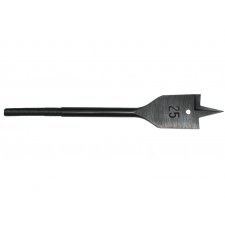 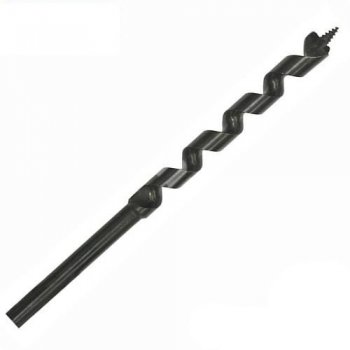 ____________________________		_____________________________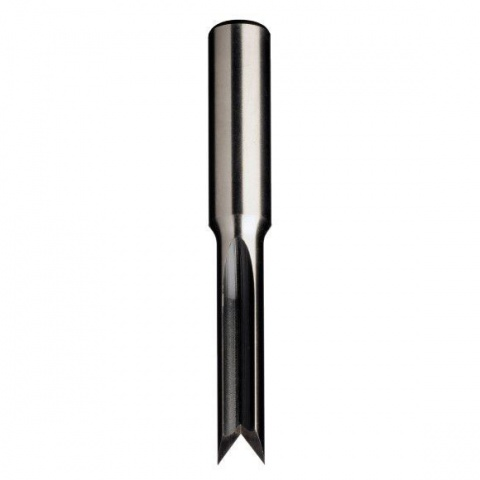 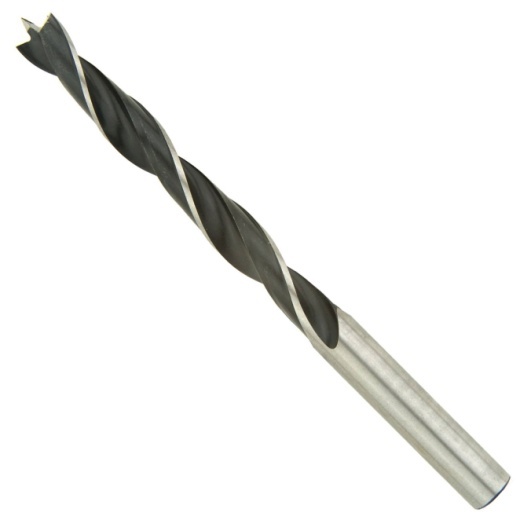 ________________________________		__________________________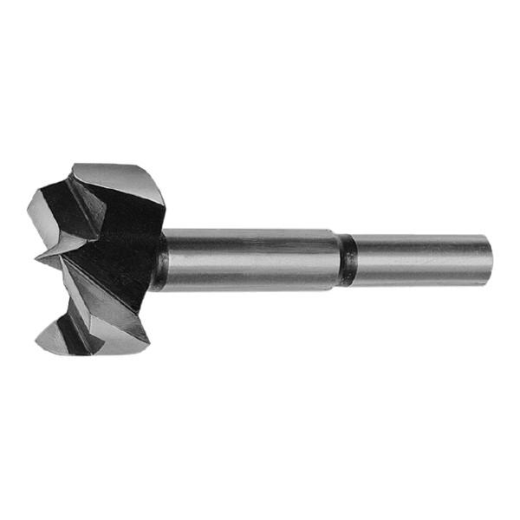 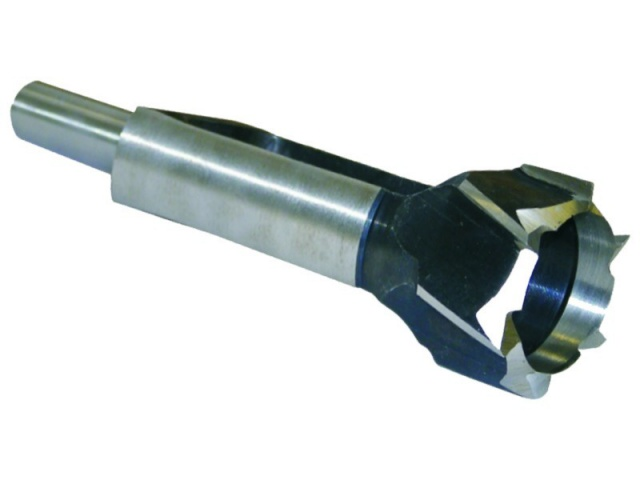 ________________________________		__________________________Jak volíme průměr vrtáku pro díru na vrut? / Bohrwerkzeuge welcher Größe verwendet man für die Holzschraubenlöcher? Warum? __________________________________________________________________________________________________________________________________________Jaký je postup při opravách vad dřeva? / Was macht man im Falle, wenn es Holzfehler geben?____________________________________________________________________________________________________________________________________________________________________________________________________________________________________________________________________________________